Honey PieLennon-McCartney 1968 (The Beatles)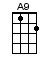 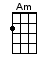 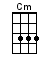 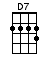 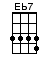 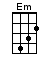 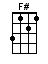 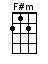 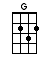 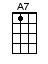 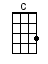 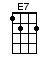 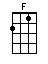 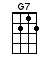 4/4 timeINTRO:  < LEADER ONLY >[Em] She [F#m] was a [Am] working girl[Cm] North of England [G] way[Em] Now she's [F#m] hit the [Am] big time[Cm] In the US-[G]AAnd [A7] if she could only [A7] hear me[D7] This is what I'd [D7] say  < A TEMPO > < 1 2 3 4 / 1 >                   A|--5-3---2---0---|                    |1 + 2 + 3 + 4 + |< GROUP JOINS IN >[G] Honey Pie, you are making me [Eb7] crazy[E7] I'm in love but I'm [A7] lazy[D7] So won't you please come [G] home / [Eb7][D7]Oh [G] Honey Pie, my position is [Eb7] tragic[E7] Come and show me the [A7] magic[D7] Of your Hollywood [G] song / [F#] [F] /[Em] You became a [A9] legend of the [G] silver screen [G7]And now the [C] thought of meeting you[E7] Makes me weak in the [Am] knee [D7]Oh [G] Honey Pie you are driving me [Eb7] frantic[E7] Sail across the At-[A7]lantic[D7] To be where you be-[G]long, honey [Eb7] pie come [D7] back to [G] meINSTRUMENTAL:[G] / [Eb7]   / [E7]   / [A7] /[D7] / [G] / [F#] [F] /[Em] Will the wind that [A9] blew her boatA-[G]cross the sea [G7][C] Kindly send her [E7] sailing back to [Am] me [D7] dee  dee  deeNow [G] Honey Pie, you are making me [Eb7] crazy[E7] I'm in love but I'm [A7] lazy[D7] So won't you please come [G] home / [Eb7]  [D7]  / [G] www.bytownukulele.ca